Symposium and Awards Gala Registration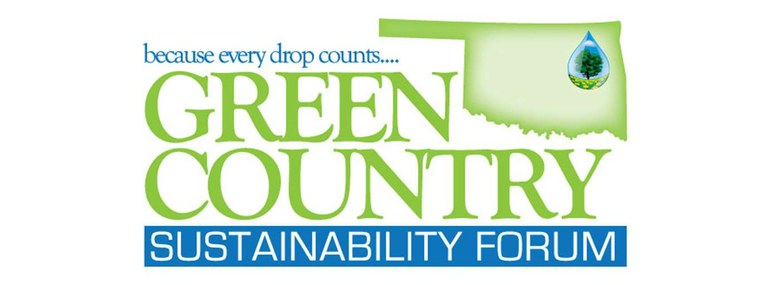 Contact InformationName: Address:Phone Number:E-mail address:Affiliation: Symposium Registration (please fill in all that apply)Mail the check and completed form(s) to: Oklahoma State University, Biosystems and Agricultural Engineering, Attn: Jason Vogel, 218 Ag Hall, Stillwater, OK 74078Full Symposium Registration, April 3 ($125)Student Symposium Registration, April 3 (60)Golf Tournament, April 4 ($50)Poker Tournament, April 2 ($25)Reception, Finals Event and Awards Gala Only, April 3 ($30)Total